FORMULÁR PRE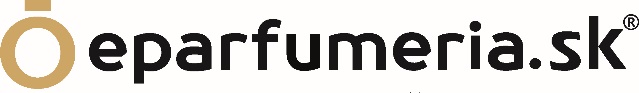  Odstúpenie od zmluvy ReklamáciuNebolo všetko v najlepšom poriadku?To nás mrzí. Prosíme, napíšte nám pár formalít:Číslo objednávky:				 Telefónny kontakt:				Emailová adresa:				Číslo bankového účtu:				 Ktoré produkty nám vraciate?Aký je dôvod vrátenia produktu k nám? (nepovinné)Aký spôsob riešenia preferujete? (nepovinné)Dátum:				Podpis:				Tovar spolu s týmto formulárom, prosíme, zašlite na adresu:RUTU, s.r.o.Průmyslová 1515/14102 00 PrahaĎakujeme Vám!Záležitosť vybavíme v čo najkratšom termíne a budeme Vás kontaktovať.